План проведения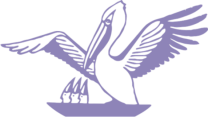 муниципального  этапа всероссийского конкурса«Учитель года -2023» Время проведенияМероприятиеМероприятиеМесто проведение10 февраля -16 февраляПервый (отборочный) этап муниципального  конкурса «Учитель года -2023»Первый (отборочный) этап муниципального  конкурса «Учитель года -2023»Первый (отборочный) этап муниципального  конкурса «Учитель года -2023»10 февраляУстановочный вебинар  участников муниципального  этапа всероссийского конкурса «Учитель года -2023»    в 14.30Установочный вебинар  участников муниципального  этапа всероссийского конкурса «Учитель года -2023»    в 14.30https://us05web.zoom.us/j/81739979464?pwd=dy95M2JSR0luYlpZWFRFOU9oTmxJdz09Идентификатор конференции: 817 3997 9464Код доступа: 5XhEGa13 февраля  Торжественное открытие  муниципального  этапа всероссийского конкурса «Учитель года -2023» 14.00Установочный семинар  «Презентация идеи урока»Торжественное открытие  муниципального  этапа всероссийского конкурса «Учитель года -2023» 14.00Установочный семинар  «Презентация идеи урока»Управление образования администрации Ермаковского района, Ермаковский ИМЦ, актовый зал (Ленина -78) До 14 февраляРазместить запись до 14.00 на YouTub-канале с хэштегом: #Учитель_года#2023#Фамилия#Имя#Отчество#Воспитательное_событие#Разместить запись до 14.00 на YouTub-канале с хэштегом: #Учитель_года#2023#Фамилия#Имя#Отчество#Воспитательное_событие#Разместить запись до 14.00 на YouTub-канале с хэштегом: #Учитель_года#2023#Фамилия#Имя#Отчество#Воспитательное_событие#15 февраляРабота экспертной группыРабота экспертной группы16 февраля9.00. Конкурсное испытание  «Презентация идеи урока», Перерыв. 12.00 Подведение итогов.  Объявление финалистов 13.00 Установочный семинар на очный тур конкурсных испытаний «Урок», «Мастер - класс»9.00. Конкурсное испытание  «Презентация идеи урока», Перерыв. 12.00 Подведение итогов.  Объявление финалистов 13.00 Установочный семинар на очный тур конкурсных испытаний «Урок», «Мастер - класс»Ермаковский ИМЦ, актовый зал (Ленина -78)20 февраля – 09 марта, Конкурсные испытания II этапа районного конкурса «Учитель года -2023»20 февраля – 09 марта, Конкурсные испытания II этапа районного конкурса «Учитель года -2023»20 февраля – 09 марта, Конкурсные испытания II этапа районного конкурса «Учитель года -2023»20 февраля – 09 марта, Конкурсные испытания II этапа районного конкурса «Учитель года -2023»20 февраляКонкурсные испытания «Урок»МБОУ «Ермаковская СШ №1»МБОУ «Ермаковская СШ №1»21 февраля«Мастер - класс»Установочный семинар  «Педагогический совет»Ермаковский ИМЦ, актовый зал (Ленина -78)Ермаковский ИМЦ, актовый зал (Ленина -78)03 мартаКонкурсное испытание «Педагогический совет» Ермаковский ИМЦ, актовый зал (Ленина -78) Ермаковский ИМЦ, актовый зал (Ленина -78) 10 мартаТоржественное закрытие, объявление абсолютного победителя  муниципального  этапа всероссийского конкурса «Учитель года -2023», 14.30МБУДО «Ермаковский центр дополнительного образования»МБУДО «Ермаковский центр дополнительного образования»